Муниципальное бюджетное дошкольное образовательное учреждение      детский сад «Теремок»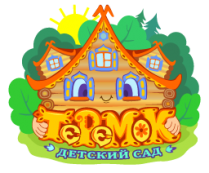 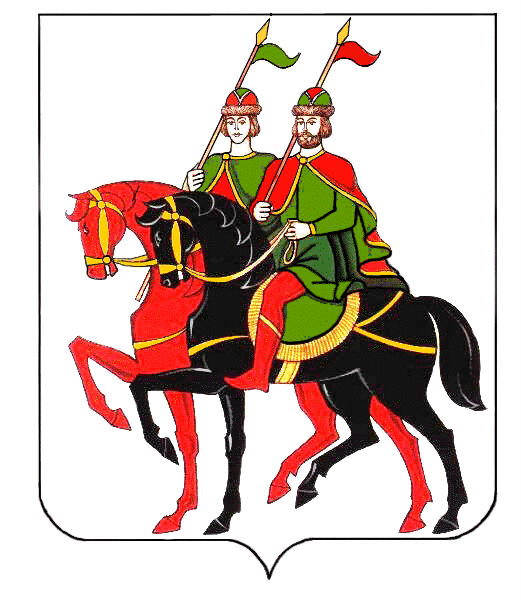 Конспект непосредственной образовательной деятельности по развитию речи с применением корнесловно-смыслового подхода на тему: «Лен в поле уродился — в каждом доме пригодился»для детей 4-5 лет. Авторы-составители:Сальникова Н.А.Помаз А.М.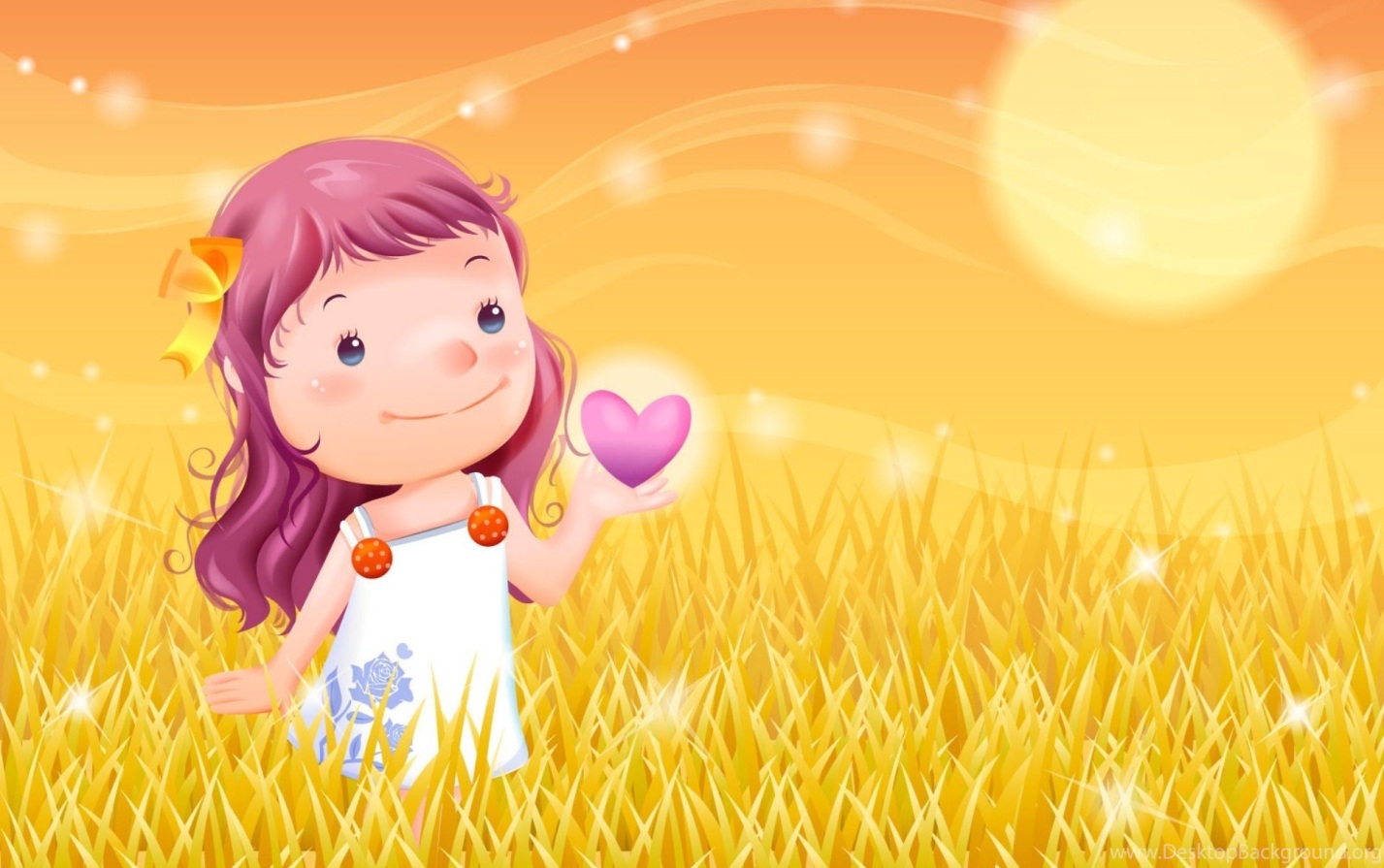 п. Борисоглебский. «Лен в поле уродился — в каждом доме пригодился»Цель: Познакомить детей с традиционной сельскохозяйственной культурой – льном.Задачи:• Мы предполагаем, что у детей сформируется представление о выращивании и обработке льна; об изготовлении льняной ткани в прошлом и в настоящее время;• Мы предполагаем, что обогатится и активизируется словарь детей: «народный костюм», «лен», «льняной холст», «домотканая ткань»; развивать любознательность и воображение, мелкую моторику рук, творческие способности• Мы продолжим воспитывать интерес к народному быту.Участники: Дети 4-5 лет МБДОУ детский сад «Теремок», родители воспитанников, воспитатели группы.Ход:- Доброе утро, ребята. Какие вы нарядные, а вам нравится ваша одежда? Чем она вам нравится? Как и из чего сделана ваша одежда?Ответы детей. Нам пришло письмо. В письме картинки. Что это? (одежда) Давайте рассмотрим и постараемся разложить эту одежду на нашу ленту времени. «Лента времени»Посмотрите, какая одежда у нас в разделе – прошлое? (сарафаны, кокошники, косоворотки) Ребята, эту всю одежду делали из натуральных материалов. А оставшиеся картинки на какую ленту времени мы положим? (настоящее) (современные сарафаны, платки) А что мы положим на ленту будущего?  (Мы нарисуем).- А сейчас я вас приглашаю совершить небольшое путешествие в прошлое и рассмотреть русско-народную одежду. Может, кто-то из вас расскажет, что это за одежда?Ответы детей.- Это сарафанный костюм, который состоит из рубахи и сарафана. Весь костюм сшит вручную, рукава рубахи всегда украшались вышивкой. Давайте рассмотрим его. Давайте сравним его с нашим сарафаном. Чем они похожи и в чем их отличие? (русско-народный сарафан и обычный)Ответы детей.- Вы верно заметили, что форма у этих сарафанов похожа, а вот качество ткани разное. Одна ткань тоньше, мягче, легче – это фабричная хлопчатобумажная ткань, так называемая «китайка», она более современная. А вот вторая ткань плотная, жесткая, тяжелая – это домотканый, льняной холст. Домотканым называют потому, что его ткали прямо дома на специальном станке. Этот сарафан называли – холщевый или льняной. Из льняной ткани шили одежду как для мужчин (рубахи и штаны), так и для женщин (рубахи, юбки и сарафаны).В народе говорили: «Лен – золото: с ним и старые дышат молодо. Лен летом охлаждает, а зимой согревает». Поэтому одежда изо льна раньше очень ценилась и сейчас она снова стала популярной. Ребята, а вы видели, как растет лен?Сейчас мы с вами продолжим наше путешествие и узнаем, как выращивали и обрабатывали лен в старину и как это делают сейчас.Мы сначала посмотрим презентацию про лен, а потом по картинкам сделаем с вами книжку.А давайте на нашей «ленте времени» посмотрим, как меняется выращивание льна.Прошлое – сеяли, убирали вручнуюНастоящее – специальные машиныБудущее – рисунки детей.- А теперь я вас приглашаю посмотреть, что же у меня лежит на столе. Ответы детей:(на столе лежат картинки для книги, льняная нить, льняное семя, льняная ткань, детский тканный «станок», а также чесалки, прялка)Дети подходят и рассматривают экспонаты.Физкульт-минутка- А сейчас давайте поиграем, повторяйте вместе со мной:Рвали лен, рвали,Били лен, били,Колотили лен, колотили,Мяли лен, мяли,Трепали лен, трепали,Белы скатерти ткалиНа столы накрывали.- Мы с вами рассмотрели изделия изо льна, просмотрели презентацию как растет лен, как его собирают и что из него получают. Сегодня мы с вами сделаем книжку.Завтра мы попробуем сами ткать из ниток.А послезавтра сделаем небольшой оберег (по желанию детей: кукла или птичка). Предлагаю занять свои рабочие места и приступить к работе. Дети вместе с воспитателем делают книжку из картинок (вспоминаю последовательность выращивания льна). - Молодцы, у нас с вами получилась замечательная книжка. С помощью этой книжки вы теперь сами можете рассказать, как растет лен. Давайте с вами поставим нашу книжку в читательский уголок.Наше путешествие подошло к концу. Вам оно понравилось? (ответы детей) Что нового вы узнали? (ответы детей)Если вы захотите больше узнать об льне, то можете с родителями поговорить и подготовить свой рассказ или свою книжку.